                                         SOLICITUD AUTORIZACIÓN 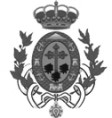                                                  EXCEPCIONAL OCUPACIÓN VÍA PÚBLICA                                                               ACUERDO GOBIERNO DE CANARIAS 16 DICIEMBRE 2020Área de Proyectos Urbanos, Infraestructuras, Obras y Servicios Públicos 	          	 Servicio de Proyectos Urbanos, Infraestructura y 	SANTA CRUZ DE TENERIFEExcmo. Ayuntamiento    	 	    Obras 	                        MESAS SILLAS SR. CONCEJAL DE BIENESTAR COMUNITARIO,SERVICIOS PÚBLICOS, SANIDAD Y OCUPACIÓN DE LA VÍA PÚBLICASOLICITANTE Santa Cruz de Tenerife, a …… de ……………………de 20….. Edificio de la Gerencia Municipal de Urbanismo 	                                                                                              www.santacruzdetenerife.es Avda. 3 de Mayo, 40 	            38005  Santa Cruz de Tenerife 	 De conformidad con la Ley Orgánica 15/1999, de 13 de diciembre, de Protección de Datos de Carácter Personal, se le informa que sus datos personales serán incorporados y tratados a un fichero titularidad del Excmo. Ayuntamiento de Santa Cruz de Tenerife. Podrán ser utilizados por el titular del fichero para el ejercicio de las funciones propias en el ámbito de sus competencias. Igualmente se informa que podrán ser cedidos de conformidad con la legislación vigente. Puede ejercitar sus derechos de acceso, rectificación, cancelación y, en su caso, oposición, mediante escrito dirigido al Excmo. Ayuntamiento de Santa Cruz de Tenerife, calle Elías Bacallado, 2A (CP 38010). DATOS DEL SOLICITANTEDATOS DEL SOLICITANTENombre o Razón Social: N.I.F. / C.I.F.:  Representante: N.I.F. / C.I.F.:  DOMICILIO DE NOTIFICACIÓN DOMICILIO DE NOTIFICACIÓN DOMICILIO DE NOTIFICACIÓN DOMICILIO DE NOTIFICACIÓN DOMICILIO DE NOTIFICACIÓN Provincia: Provincia: Municipio: C/ Pl/ AVDA: C/ Pl/ AVDA: Nombre vía públNombre vía pública: Nº: Piso: Pta: Código postal: Fax:  Teléfono 1:  Teléfono 1:  Teléfono 2 : E-mail: DATOS DEL INMUEBLE DATOS DEL INMUEBLE DATOS DEL INMUEBLE DATOS DEL INMUEBLE C/ P/ AVDA: C/ P/ AVDA: Nombre vía pública: Nombre vía pública: Nombre comercial: Nombre comercial: Nombre comercial: Nombre comercial: Nombre comercial: Nombre comercial: Nombre comercial: Nombre comercial: Nombre comercial: Nombre comercial: Nombre comercial: Nombre comercial: Nº: Bloque: Portal: Piso: Pta:  Ref. Catastral: EXPONE Que desea instalar mesas y sillas en la vía pública como consecuencia de la limitación de cierre de zona interior de mi establecimiento, impuesta por Acuerdo del Consejo de Gobierno de 16 de diciembre de 2020Que desea instalar mesas y sillas en la vía pública como consecuencia de la limitación de cierre de zona interior de mi establecimiento, impuesta por Acuerdo del Consejo de Gobierno de 16 de diciembre de 2020SOLICITA Que, previos los trámites correspondientes, le sea concedida excepcionalmente y con carácter provisional la ocupación solicitada durante el tiempo de vigencia de las limitaciones impuestas por el Gobierno de CanariasQue, previos los trámites correspondientes, le sea concedida excepcionalmente y con carácter provisional la ocupación solicitada durante el tiempo de vigencia de las limitaciones impuestas por el Gobierno de Canarias